Carols forCandlemasCantilenaCharlotte Bassett-Chan, Kate Burnett, Elizabeth Burtenshaw, Rachel Ellis, Elisabeth Gardner, Laura Goldsmith, Harriet Hansell, Rosemary Hensor, Judith Ironmonger, Louisa Jones, Kimberley Knudsen, Josie Pitchforth, Sarah Russell, Harriet Sampson, Rachel Sherlock, Laura Skuce, Clare Thornton-WoodHeather Wrighton (Harp)Conductor: Jenny Hansell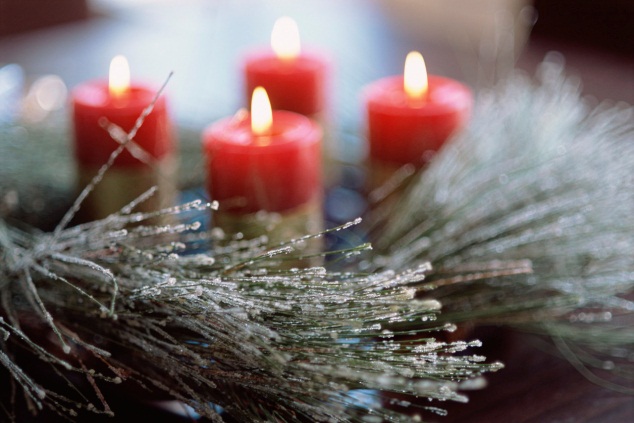 Saturday 9th February 20137.30 pmCranleigh Baptist ChurchProgrammeLetabundus (Hymn for Candlemas)		                          AnonymousHodie Christus natus est			                              PalestrinaDancing Day						               John Rutter	Prelude	Angelus ad virginem	Of a rose, a lovely rose (piano: David Hansell)	Personent hodieInterlude There is no roseCoventry Carol	Tomorrow shall be my dancing dayThere is no rose (soloists: HH, LS, RE, RS)		             David HansellRosa mystica					                  Benjamin BrittenInterval of 10 minutesA Ceremony of Carols 			                  Benjamin Britten Procession (Hodie Christus natus est)Wolcum Yole				There is no rose	That yongë child (soloist: Harriet Hansell)Balulalow (soloist: Sarah Russell)	As dew in Aprille	This little babe	InterludeIn Freezing Winter Night (soloists: LS, RE)	Spring Carol Deo GraciasRecession (Hodie Christus natus est)